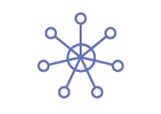 FY21 On-Demand Professional Development SeriesIntroduction to Zoom: Tips and Tools for Planning and Facilitating Zoom Meetings and ClassesThis brief, stand-alone 7-minute video offers tips and tools for planning and facilitating meetings and classes using Zoom. Topics include scheduling meetings, using passwords, enabling the wait room, sending meeting invitations, sharing screens, applications, video, and audio, recording and sharing recordings of meetings, whiteboard and annotation, creating polls, creating and managing breakout rooms, and saving chats. Communicating from a DistanceCommunication Tools: Teaching, Advising, and Leading from a Distance This webinar addresses four tools for communicating with students and examples of implementation: Remind for messaging and more, Google Voice for phoning and texting, Zoom for real-time video meetings, and Screencast-O-Matic for creating narrated instructional recordings.Tech and Tell Digital Literacy SessionsTech and Tell: Developing Your Digital Strategy: Building a Culture of Digital Literacy at Your Program This session offers strategies for how to develop, adopt, and embrace a robust digital literacy strategy that will benefit teachers and learners alike. Topics include how programs have built in access, practice, time, and space for both staff and students to increase their digital literacy.Tech and Tell: Northstar Digital Literacy Assessments and Curriculum: Building Blocks for Digital LiteracyThis session, facilitated by the developer of the Northstar Digital Literacy Assessment, describes how Northstar can be used to assess basic skills needed to use a computer and the internet in daily life, employment, and higher education.Tech and Tell: Developing an Individual Student Digital Literacy Learning Plan This session looks at tools for figuring out how to match students' work, education, or other goals to the relevant digital literacy skills they need to reach them, and learning resources for them to develop those skills, as well as digital literacy assessments in order to create a digital literacy learning plan.Tech and Tell: Using Digital Tools to Design Assessments Participants will learn about two assessment tools that can be used to add existing content to: Quizalize and Edpuzzle. It also introduces two user-friendly tools used to create customized assessments: Google Forms Quiz and Padlet.Tech and Tell: Designing Digital Learning Experiences Although many programs have students for a very limited number of hours, teachers, advisors, and others have so much we need to cover during that brief time. For some, adding digital literacy can feel like an impossibility. While it can certainly be challenging to figure out how to cover that along with content and skills, it can be done! Offers an approach to weaving together digital literacy, content, and skills with several examples including a single lesson, a curriculum theme, and a project.Tech and Tell: Making Digital Devices and Materials More Accessible This session focuses on basic settings and instructions for creating equitable access at program and in our classes for students with hand motor, visual, or auditory difficulties. It focuses on how to be inclusive so that program and class materials are readable and program digital devices are navigable.Online Products for Distance and Blended EducationPlanning Now for Online Classes: Using USA Learns USA Learns is a free online ESOL curriculum that covers reading, writing, speaking, and listening skills with multimedia activities such as video, audio recording, plus writing assignments. This webinar addresses the basics: setting up a class, enrolling and onboarding students, tracking progress, and engaging and supporting students in an online learning environment.Teaching Online Using Free Google Classroom Resources - Part 1: Getting Started and Using the StreamThis Part 1 session reviews the basics of using Google Classroom such as how to create online accounts and classrooms, onboard students, and use the Stream page to initiate student discussions and other activities.Teaching Online Using Free Google Classroom Resources - Part 2: Assignments, Quizzes, and Organizing Student WorkPart 2 builds on the basics offered in Part 1 and focuses on how to create assignments and quizzes, track student work, and manage student folders.